Удобные видеособрания без регистрации и скачивания приложенийСоздайте бесплатную уникальную ссылку одним нажатием, поделитесь ею с участниками и проводите собрания в Скайпе без каких-либо ограничений. В вашем распоряжении — полный набор функций.
Ссылка на собрание остается активной неограниченное количество времени. Ей можно воспользоваться в любой момент.Перейдите по ссылке: https://www.skype.com/ru/free-conference-call/ 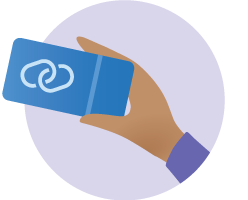 1. Создайте ссылкуСоздавайте ссылки на звонки одним нажатием.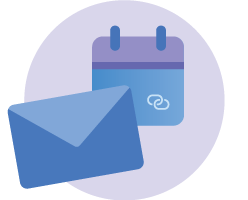 2. Поделитесь ссылкойПриглашайте любых людей, даже если они не зарегистрированы в Скайпе.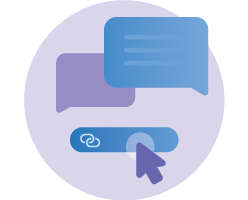 3. Присоединяйтесь к звонкуПерейдите по ссылке и присоединитесь к звонку.